KhatriKhatri.310013@2freemail.com  Background Amongst my key attributes are the ability to understand, interpret and utilize complex financial information and formulae, a willingness to provide all services of treasury and fund management, the enthusiasm, motivation and work ethics to make a difference within a professional organization. Through my educational years that is B.Com, and overseas work experience I have gained in ALMARAI one of the Largest vertically integrated company and previous experience in India with the different organisations. My general working habits are Flexible, Reliable, Punctual, Working in a team, Well Presented and always learning for higher prospects. I am also able to work on my own initiative.  Above all I have a positive and friendly attitude, and adaptability. Professional ExperienceProfessional ExperienceWorking Experience in Almarai :Sales Day end Reconciliation & session Endorsement Mandatory reports to be verified by finance staff during DP reconciliation Procedure for Weekly activities - Manual Day End Sales reconciliation Commencement of a new sales route Calculation and Payment of Sales Commission Incident Handling and management Procedure for receiving safeguarding  and recording of Money  Procedure for the deposit of cash and cheque Procedure for handling fake notes Claiming of expenses by sales location employees  Replenishment of petty cash at sales locations Issuance and settlement of Floats Cash salary Payments & Accruals  Managing of General Debtors Managing of TC customers HHT maintenance and repair Handling and distribution of shop Fridges Order Processing verification of Depot Assets Location finance procedures Weekly, AME, GME, Quarterly Audit Activities, Ad hoc reporting Verification of Sales Invoices Petty Cash & Banking Internal Control Forecasting Weekly Verification of Warehouse & Workshop Stocks Credit & Debit Notes LTA ProcedureCustomers for Balance Confirmation & Audit Related Participations.Responds to Inquiries from the Regional Finance Controller  and other finance and organization wide managers regarding financial results, special reporting requests and the like.After Completion of 9 Month tenure got opportunity to handled depots like Jubail & Khafji during of Depot Accountant’s Vacation.Working Experience in KAC:ERP Accounting System  Cash & Bank Reconciliations Foreign Remittance Transfer through Bank (TFCPC)  Sales Invoice / Stock Transfer & Purchase Proper Accounting Import / Export Documentation Calculation of Credit Notes & verification Debtors Control / Credit Limit Control Asset ValuationMaking Monthly All Branches Budget and Funds Management Payments of Vendors / Service Providers TA / DA allowances verification of Sales Team for Approval Dealers & Other Branches Balance Confirmation Daily MIS  VAT, C Forms & F Forms Statutory Assessments VAT Audit Service Tax Professional Tax TDS Returns E-Filing P & LAudit Responsibility Working Experience in EIL :ERP Accounting System Petty Cash & Banking Sales & Purchase Bank Reconciliation OEM’s TATA Motors,  Mahindra’s Dealers CoordinatingMIS - Reporting to Branch Head & Head Office Credit ControlCollection Follow ups Credit Note, Debit NoteCommunication with HO VAT, C&F Forms, Sales Tax Assessment, VAT Audit ISO All Branches Balance Reconciliations Branch Audit Responsibility.Working Experience in STPL :Branch Accounting	                    -  Cash	         -  Bank Entries   Fund Transfer to H.O.                    -  Sales              -  Purchase       JV                                                   -  Sales Tax       -  C – F FormsSales Tax Assessment                  -  MIS             -  Debtors ControlInventory Control                           - Credit Limit     - Branch Audit. Professional ExperienceProfessional ExperienceProfessional QualificationBachelor Of Commerce with Accounting & Auditing (1998) SkillsLanguages: English, Hindi, Gujarati PC Skills:MS Excel, MS Word, MS Outlook, MS PowerPoint, Adobe Page Maker, Corel DrawSARAS, SAP, ERP, TallyTake full responsibility of work assigned and successful completion. Provide full assist to seniors.Ability to learn quickly, good communication and inter personal skills.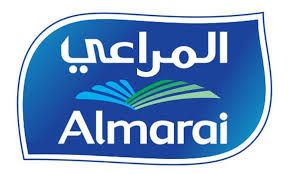 